РОСТОВСКАЯ ОБЛАСТЬМУНИЦИПАЛЬНОЕ ОБРАЗОВАНИЕ"ЖУКОВСКОЕ СЕЛЬСКОЕ ПОСЕЛЕНИЕ»СОБРАНИЕ ДЕПУТАТОВ ЖУКОВСКОГО СЕЛЬСКОГО ПОСЕЛЕНИЯРЕШЕНИЕО признании полномочий депутатов Собрания Депутатов Жуковскогосельского поселения пятого созываЗаслушав старейшего по возрасту депутата Собрания депутатов Жуковского сельского поселения пятого созыва Текучеву Людмилу Григорьевну согласно п. 2 ст. 26 Устава "Жуковское сельское поселения" о результатах выборов депутатов Собрания депутатов Жуковского сельского поселения, состоявшихся 19 сентября 2021 года и на основании постановления ТИК Дубовского района № 35-7 от 23.09.2021 года «О общих результатах выборов депутатов собрания депутатов Жуковского сельского поселения пятого созыва», Собрание депутатов Жуковского сельского поселенияР Е Ш И Л О :1. Признать полномочия депутатов Собрания депутатов Жуковского  сельского поселения пятого созыва в результате выборов депутатов Собрания депутатов Жуковского сельского поселения пятого созыва по одномандатным избирательным округам 19 сентября 2021  года согласно постановления ТИК Дубовского района № 35-7 от 23.09.2021 года «О общих результатах выборов депутатов Собрания депутатов Жуковского сельского поселения пятого созыва» (Приложение 1 на 4-х листах).2.  Настоящее решение вступает  в силу с момента его принятия.3. Контроль за исполнением данного решения возложить на Председателя Собрание депутатов - Главу Жуковского сельского поселения.приложение № 1 к решению Собрания депутатов Жуковского сельского поселения пятого созыва                                                                                                             от 30.09.2021 года №  1  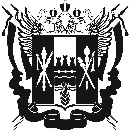 ТЕРРИТОРИАЛЬНАЯ  ИЗБИРАТЕЛЬНАЯ   КОМИССИЯ ДУБОВСКОГО  РАЙОНА  РОСТОВСКОЙ  ОБЛАСТИПОСТАНОВЛЕНИЕот 23 сентября 2021 года								№ 35-7с. ДубовскоеОб общих результатах выборов депутатов Собрания депутатов Жуковского сельского поселения пятого созываВ соответствии с частью 3 статьи 69 Областного закона от 12.05.2016 № 525-ЗС «О выборах и референдумах в Ростовской области», на основании первых экземпляров протокола Территориальной избирательной комиссии Дубовского района Ростовской области о результатах выборов депутатов Собрания депутатов Жуковского сельского поселения пятого созыва 
по одномандатным избирательным округам,Территориальная избирательная комиссия Дубовского районаРостовской области ПОСТАНОВЛЯЕТ:1. Установить, что в результате выборов депутатов Собрания депутатов Жуковского сельского поселения пятого созыва по одномандатным избирательным округам 19 сентября 2021 года в Собрание депутатов Жуковского сельского поселения пятого созыва избрано 10 (десять) депутатов:по одномандатному избирательному округу № 1:- Текучева Елена Алексеевна, 1963 года рождения;по одномандатному избирательному округу № 2:- Самошкина Светлана Васильевна, 1980 года рождения;по одномандатному избирательному округу № 3:- Погосян Мария Андреевна, 1992 года рождения;по одномандатному избирательному округу № 4:- Полосин Евгений Анатольевич, 1967 года рождения;по одномандатному избирательному округу № 5:- Халилова Зарема Садиковна, 1987 года рождения;по одномандатному избирательному округу № 6:- Яковенко Лиля Сейтумеровна, 1974 года рождения;по одномандатному избирательному округу № 7:- Ащеулова Людмила Ивановна, 1958 года рождения;по одномандатному избирательному округу № 8:- Гущин Виталий Александрович, 1978 года рождения;по одномандатному избирательному округу № 9:- Текучева Людмила Григорьевна, 1952 года рождения;по одномандатному избирательному округу № 10:- Грудинина Мария Александровна, 1978 года рождения.2. Опубликовать настоящее постановление в общественно-политической газете Дубовского района «Светоч»и разместить на сайте Территориальной избирательной комиссии Дубовского района Ростовской области в информационно-телекоммуникационной сети «Интернет».3. Контроль за исполнением настоящего постановления возложить 
на председателя Территориальной избирательной комиссии Дубовского района Ростовской области Н.А. Кузьмину.Председатель комиссии						Н.А. КузьминаСекретарь комиссии				  			О.В. АнтипецПриложение № 2 к  решения собрания депутатов Жуковского сельского поселения пятого созыва                                                                                                            от 30.09.2021 года №  1   Список депутатов Собрание депутатов Жуковского сельского поселения  пятого созыва:по одномандатному избирательному округу № 1:- Текучева Елена Алексеевна, 1963 года рождения;по одномандатному избирательному округу № 2:- Самошкина Светлана Васильевна, 1980 года рождения;по одномандатному избирательному округу № 3:- Погосян Мария Андреевна, 1992 года рождения;по одномандатному избирательному округу № 4:- Полосин Евгений Анатольевич, 1967 года рождения;по одномандатному избирательному округу № 5:- Халилова Зарема Садиковна, 1987 года рождения;по одномандатному избирательному округу № 6:- Яковенко Лиля Сейтумеровна, 1974 года рождения;по одномандатному избирательному округу № 7:- Ащеулова Людмила Ивановна, 1958 года рождения;по одномандатному избирательному округу № 8:- Гущин Виталий Александрович, 1978 года рождения;по одномандатному избирательному округу № 9:- Текучева Людмила Григорьевна, 1952 года рождения;по одномандатному избирательному округу № 10:- Грудинина Мария Александровна, 1978 года рождения.РОССИЙСКАЯ ФЕДЕРАЦИЯРОСТОВСКАЯ ОБЛАСТЬДУБОВСКИЙ РАЙОНМУНИЦИПАЛЬНОЕ ОБРАЗОВАНИЕ«ЖУКОВСКОЕ  СЕЛЬСКОЕ ПОСЕЛЕНИЕ»СОБРАНИЕ ДЕПУТАТОВ ЖУКОВСКОГО СЕЛЬСКОГО ПОСЕЛЕНИЯРЕШЕНИЕ № 2В соответствии с пунктом 3 части 3 статьи 36 Федерального закона от 06.10.2003 № 131-ФЗ «Об общих принципах организации местного самоуправления в Российской Федерации», статьей 25 Устава муниципального образования «Жуковское сельское поселение», Собрание депутатов Жуковского сельского поселенияРЕШИЛО:1. Избрать председателем Собрания депутатов - Главой Жуковского сельского поселения Полосина Евгения Анатольевича.2. Настоящее решение вступает в силу со дня его принятия и подлежит опубликованию в периодически печатном издании «Степные вести» Жуковского сельского поселения.РОССИЙСКАЯ ФЕДЕРАЦИЯРОСТОВСКАЯ ОБЛАСТЬДУБОВСКИЙ РАЙОНСОБРАНИЕ  ДЕПУТАТОВЖУКОВСКОГО СЕЛЬСКОГО ПОСЕЛЕНИЯРЕШЕНИЕ  № 330.09.2021 года	                                                                 ст. ЖуковскаяОб избрании заместителя председателя Собрания депутатов                                                                                        Жуковского сельского поселения   В соответствии со ст. 7 Регламента Собрания депутатов Жуковского сельского поселения,  Собрание депутатов Жуковского сельского поселения,  РЕШИЛО:Избрать из числа депутатов заместителя председателя Собрания депутатов Жуковского сельского поселения.2. Утвердить заместителем председателя Собрания депутатов   Жуковского сельского поселения депутата Собрания Жуковского сельского поселения Яковенко Лилю Сейтумеровну.3. Настоящее решение вступает в силу со дня его официального    опубликования.4. Контроль за исполнением настоящего решения оставляю за собой.Председатель Собрания депутатов –Глава Жуковского сельского поселения                               Е.А. Полосин                                        РОССИЙСКАЯ ФЕДЕРАЦИЯРОСТОВСКАЯ ОБЛАСТЬДУБОВСКИЙ  РАЙОНСОБРАНИЕ ДЕПУТАТОВ                                                                                                   ЖУКОВСКОГО СЕЛЬСКОГО ПОСЕЛЕНИЯРЕШЕНИЕ № 430.09.2021 года                                                                         ст. ЖуковскаяОб избрании делегированногодепутата Дубовского районного Собрания депутатов   В соответствии с Областным законом от 21.11.2014 г № 255-ЗС                         «О представительных органах и главах муниципальных районов и главах поселений в Ростовской области», Уставом муниципального образования               «Дубовский район» Собрание депутатов Жуковского сельского поселения, РЕШИЛО:Избрать делегированным депутатом Дубовского районного Собрания депутатов - депутата Собрания депутатов Жуковского сельского поселения по одномандатному избирательному округу № 6  Яковенко Лилю Сейтумеровну.Направить настоящее решение в Дубовское районное Собрание депутатов.Настоящее решение вступает в силу со дня его официального опубликования (обнародования).РОССИЙСКАЯ ФЕДЕРАЦИЯРОСТОВСКАЯ ОБЛАСТЬДУБОВСКИЙ РАЙОНМУНИЦИПАЛЬНОЕ ОБРАЗОВАНИЕ«ЖУКОВСКОЕ СЕЛЬСКОЕ ПОСЕЛЕНИЕ»СОБРАНИЕ ДЕПУТАТОВ ЖУКОВСКОГО СЕЛЬСКОГО ПОСЕЛЕНИЯРЕШЕНИЕ  30 сентября 2021 года                          № 5                                        ст. Жуковская                  Собрание депутатов Жуковского сельского поселенияРЕШИЛО:1. Перенести с 30 сентября 2021 года на 06 октября 2021 года назначение на   должность Главы Администрации Жуковского  сельского поселения.2 Контроль за исполнением данного решения оставляю за собой.Председатель Собрания депутатов –Глава Жуковского сельского поселения                          Е.А. Полосин                                                   Степныевести«30» сентября 2021г.ПЕРИОДИЧЕСКОЕ ПЕЧАТНОЕ ИЗДАНИЕ ЖУКОВСКОГО СЕЛЬСКОГО ПОСЕЛЕНИЯ«30» сентября 2021г.« 30 » сентября 2021 года№ 1ст. ЖуковскаяПредседатель Собрания депутатов -Глава Жуковского сельского поселения                           Е.А. Полосин                                          30 сентября 2021 года                                                              ст. Жуковская                       Об избрании председателя Собрания депутатов – Главы Жуковского сельского поселения                                     ст. ЖуковскаяПредседатель Собрания депутатов - Глава Жуковского сельского поселения                                Е.А. Полосин    Председатель  Собрания депутатов – Глава Жуковского сельского поселения                             Полосин Е.А.                                           О переносе назначения на должность Главы Администрации                                                  Жуковского сельского поселения                                              ст. ЖуковскаяПериодическое печатное издание Администрации Жуковского сельского поселения Дубовского района Ростовской областиУчредитель:     Администрация Жуковского сельского поселения Адрес: 347423, Центральная площадь, 1, ст. Жуковская,  Дубовского района  Ростовской области. тел./факс(86377)57-2-62,      Отпечатано в администрации Жуковского сельского поселения      «30»  сентября_2021г.                 Распространяется бесплатно                                                                                                                                             Тираж_5  экз.